Elements, Compounds and Mixtures FAQ 5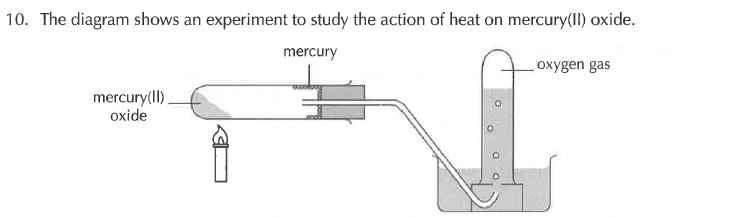 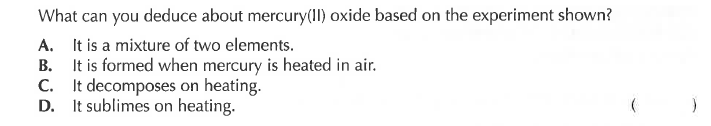 Solution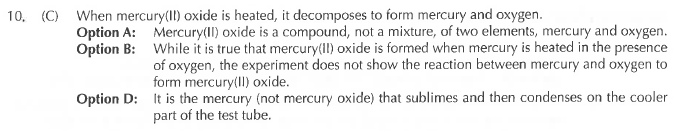 